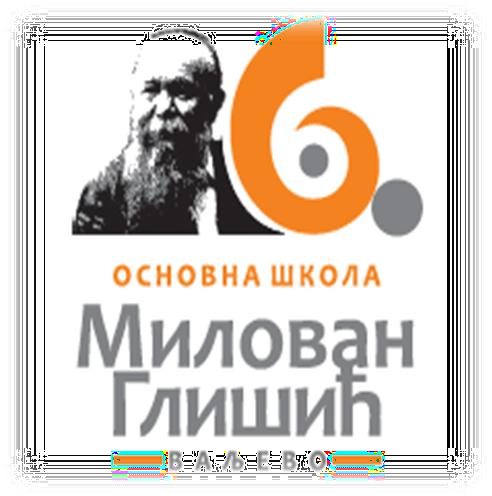 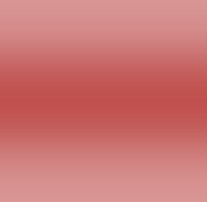 Годишњи план рада директораШколска 2022/2023. годинаВаљево, септембар 2022. годинеПлан рада директора Основне школе“ Милован Глишић“ засниваће се на функционално интегрисаним знањима, способностима и вештинама управљања, организовања и руковођења рада у школи усклађеним са Законом о Основама система образовања и васпитања („Службени гласник РС“ број 88/2017, 27/2018, и 10/2019), Правилником о Стандардима компетенција директора установе образовања и васпитања („Службени гласник РС“ број 38/2013), Правилника о стандардима квалитета рада установе („Службени гласник РС“ број 14/2018).На основу критеријума које утврђују стандарди компетенције директора, директор планира кључне активности којима обезбеђује унапређење квалитета рада који доприносе остваривању општих исхода образовања и васпитања дефинисаним законом. На основу квалитативних и квантитативних показатеља који су саставни део плана рада директора, директор школе је у могућности да вреднује свој рад и да буде вреднован од стране других.Кључне области рада директора школе у оквиру којих се реализује план су:Руковођење васпитно-образовним процесом у школи;Планирање, организовање и контрола рада установе;Праћење и унапређивање рада запослених; Развој	сарадње	са	родитељима  / старатељима,	органом	управљања, репрезентативним синдикатом и широм заједницом; Финансијско и административно управљање радом установе;Обезбеђење законитости рада установе.Директор школе Наташа Бадовинац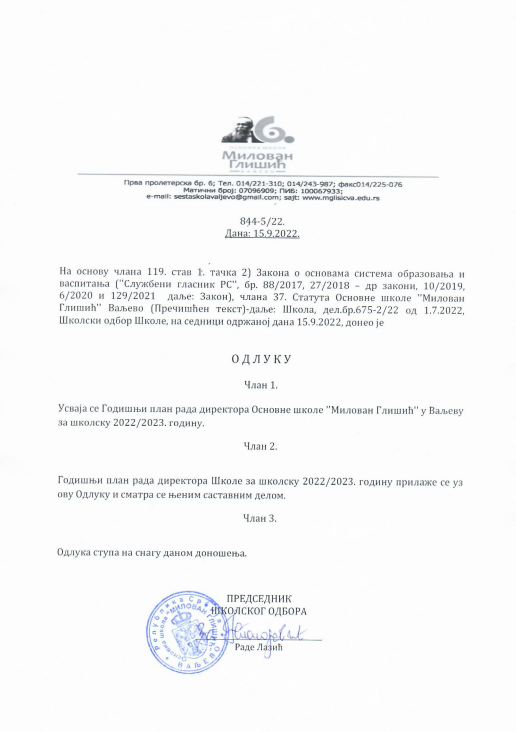 ОБЛАСТИ САДРЖАЈ АКТИВНОСТИВРЕМЕРЕАЛИЗАЦИЈЕСАРАДНИЦИОЧЕКИВАНИ ЕФЕКТИОЧЕКИВАНИ ЕФЕКТИОСТВАРЕН СТАНДАРД1. РУКОВОЂЕЊЕ ВАСПИТНО- ОБРАЗОВНИМ ПРОЦЕСОМОрганизује активности у циљу  промовисања вредности учењатоком годинеПедагошка служба,наставнициКвалитетна  настава иФункционална  знањаКвалитетна  настава иФункционална  знања1.2.1Организује превентивне активности                                     које омогућавају безбедно окружење (дежурство наставника, поштовањеправила понашања, вршњачка едукација)током годинеПедагошка служба,наставнициученици, родитељиШкола је безбедна и здрава срединаШкола је безбедна и здрава средина1.2.2Медијски промовише резултате рада школетоком годинеТим за промоцијушколеЗначајнеактивности школе медијскипропраћенеЗначајнеактивности школе медијскипропраћене1.2.2Присуствује угледним часовима, припрема презентације и промовише                   иновације у образовно-васпитном процесутоком годинеТим за професионалниразвој, педагошкаслужбаНаставни процес                                      се реализује квалитетноНаставни процес                                      се реализује квалитетно1.2.3Организује активности које подстичу креативност ученика, стицање функционалних и трајних знања, развој социјалних вештина и здравих стиловаживотатоком годинеТимови, наставници, стручни сараднициНаставне и ваннаставне активности уфункцији развоја ученикаНаставне и ваннаставне активности уфункцији развоја ученика1.2.3Ствара услове и подстиче процес квалитетног образовања и васпитања за све ученике (таленте, ученике сапосебним потребама...)Учествује у изради ИОП-атоком годинеТим за инклузију, стручнисараднициОбразовно- васпитни процес у функцији свих ученикаОбразовно- васпитни процес у функцији свих ученика1.2.4Анализира постигнућа ученика на класификационим периодима,такмичењима, завршном испитуПроцењује ученичка постигнућа и награђује најбољетоком годинеСтручни сараднициНаставнициОбразовно- васпитни процес у функцији свих ученикаОбразовно- васпитни процес у функцији свих ученика1.2.52. ПЛАНИРАЊЕ, ОРГАНИЗОВАЊЕ И КОНТРОЛА РАДА УСТАНОВЕОрганизује и оперативно спроводи процес планирања и програмирања рада  школе и спроводи одлуке Кризног штаба придржавајући се Стручних упутстава МПНТРАвгуст, септембарПедагошка  служба,наставно особљеБлаговремено урађени планови радаБлаговремено урађени планови рада2.1Израђује Општи акт о организацији и систематизацији пословадо 1. септембраСекретар, педагошка службаДобра и квалитетна организациона структура запослених Добра и квалитетна организациона структура запослених 2.2 и  2.5Образује стручна тела, већа, обавезне тимове и друге тимове, стручне активе и комисиједо 1. септембраСекретар, педагошка службаУспостављенакоординација рада стручних органа, већа и тимоваУспостављенакоординација рада стручних органа, већа и тимова2.2Учествује у изради 40 часовне радне недељедо 1. септембраПедагошка служба, секретарИзрађена решења о 40 часовној радној недељи за све запосленеИзрађена решења о 40 часовној радној недељи за све запослене2.2 и  2.5Учествује у изради Годишњег плана  рада и Годишњег извештајадо 15. септембраТимови, наставно особље,педагошка службаКвалитетно урађен Годишњи план рада и Годишњи извештајКвалитетно урађен Годишњи план рада и Годишњи извештај2.2Учествује у изради планова рада које Школски одбор усвајадо 15. септембраСекретар  школеУсвојени свипланови на нивоу установеУсвојени свипланови на нивоу установе2.1Организује процес праћења, вредновања и самовредновања, извештавања и  анализу резултата рада школе и предузима корективне мереТоком годинеТимови,наставно особље,педагошка службаКвалитетнаанализа успеха и израда акционих планова у циљу унапређења рада школе, полугодишње и годишње извештавање освим сегментима  рада школеКвалитетнаанализа успеха и израда акционих планова у циљу унапређења рада школе, полугодишње и годишње извештавање освим сегментима  рада школе2.3Упознаје Школски одбор, Савет родитеља, Наставничко веће,Педагошки колегијум са извештајима и анализама резултатима рада ипредузетим корективним мерамаУпознаваје Наставничко веће, Савет родитеља и Школски одбор са допунама и изменама свих важећих закона и правилника који се односе на рад у основном образовањуТоком годинеТимови, наставно особље,педагошка службаШколски одбор, Савет родитеља, Наставничко веће,Педагошки  колегијумупознати са свим извештајима,анализама и предузетим корективним  мерамаШколски одбор, Савет родитеља, Наставничко веће,Педагошки  колегијумупознати са свим извештајима,анализама и предузетим корективним  мерама2.3Информише све запослене о важним питањима живота и рада школеТоком годинепедагошка службаВажне информације доступне свимзапосленима преко огласне табле,сајта школе,фејсбук странице и вајбер групаВажне информације доступне свимзапосленима преко огласне табле,сајта школе,фејсбук странице и вајбер група2.4Прати реализацију екскурзија и наставе у природи, информише Наставничко веће, Савет родитеља и Школски одборТоком годинепедагошка служба,наставнициВажне информацје доступнечлановима Школског одбора, Савета родитеља,запосленима и родитељимаученикаВажне информацје доступнечлановима Школског одбора, Савета родитеља,запосленима и родитељимаученика2.4Организује обуку запослених за примену савремених метода радау наставиТоком годинеНаставнници, тим за стручноусавршавањеНаставници  унапређују наставу кроз употребу савремених метода радаНаставници  унапређују наставу кроз употребу савремених метода рада2.4Учествује у процесу самовредновања  рада школе и сопственомсамовредновањуТоком годинеТим засамовредновање педагошка  службаРезултатиСамовредновања  су у функцији унапређења квалитета рада школеРезултатиСамовредновања  су у функцији унапређења квалитета рада школе2.5Анализира постигнућа ученика на пробном завршном испиту и завршном испитуновембар априлНаставници, педагошка   службаУрађене анализе завршног испита и презентоване на Наставничком већу, Педагошком колегијуму,Савету родитеља и Школском одборуУрађене анализе завршног испита и презентоване на Наставничком већу, Педагошком колегијуму,Савету родитеља и Школском одбору2.53.ПРАЋЕЊЕ И УНАПРЕЋИВАЊЕ  РАДА ЗАПОСЛЕНИХОбезбеђује стручан и квалитетан наставни кадардо 1. септембраСекретарПоштујући  законске регулативе              обезбеђен квалитетаннаставни кадарПоштујући  законске регулативе              обезбеђен квалитетаннаставни кадар3.1Прати рад ментора и приправникатоком годинементориПриправници стручнооспособљени за  посао и прилагођенирадној срединиПриправници стручнооспособљени за  посао и прилагођенирадној средини3.1Организује стручно усавршавање и професионални развој запосленихТоком годинеНаставници, Тим за стручно усавршавањеПланиране активности                                         стручногусавршавања ипрофесионалног развоја остваренеПланиране активности                                         стручногусавршавања ипрофесионалног развоја остварене3.2Комуницира са свим запосленима у циљу стварања позитивне и раднеатмосфереТоком годинеСви запослениПрофесионална сарадња, тимски                      рад, позитивнаатмосфераПрофесионална сарадња, тимски                      рад, позитивнаатмосфера3.3Остварује педагошко-инструктивни увид и надзор образовно-васпитног рада у складу са Годишњим планом рада школе и Планом педагошко- инструктивног радаТоком годинеПедагошка служба                                                                                                                                                                                                                                                                                                                                                                                                                                                                                                                                                                                                                                                                                                                                                                                                                                                                                                                                                                                                                                                                                                                                                                                                                                                                                                                                                                                                                                                                                                                                                                                                                                                                                                                                                                                                                                                                                                                                                                                                                                                                                                                                                                                                                                                                                                                                                                                                                                                                                                                                                                                                                                                                                                                                                                                                                                                                                                                                                                                                                                                                                                                                                                                                                                                                                                                                                                                                                                                                                                                                                                                                                                                                                                                                                                                                                                                                                                                                                                                                                                                                                                                                                                                                                                                                                                                                                                                                                                                                                                                                                                                                                                                                                                                  Побољшан квалитет наставеПобољшан квалитет наставе3.44.РАЗВОЈ САРАДЊЕ СА РОДИТЕЉИМА/СТАРАТЕЉИМА, ОРГАНОМ УПРАВЉАЊА, РЕПРЕЗЕНТАТИВНИМ СИНДИКАТОМ И ШИРОМ                           ЗАЈЕДНИЦОМОрганизује рад Савета родитељаТоком годинеПедагошка служба,секретар, координаториТимоваРодитељи ефикасно учествују уживоту и раду  школе4.14.1Сарађује са Полицијском управом на  основу споразума Министарствапросвете, науке и технолошког развоја и Министарства унутрашњих послова(реализација часова ОЗ за ученике 1, 4. и6. разреда)Сарађује са Заводом за јавно здравље, Црвеним крстом, музејом, Центром за културу, Центорм за социјални радТоком годинеПедагошка служба,секретарШкола је укључена уактивности које организује град4.14.1Организује дан отворених врата за  родитељеТоком годинеНаставници, педагошка службаПобољшана  сарадња и комуникација са родитељима4.14.1Конструктивно решава конфликте                      ученика у сукобуТоком годинеТим за заштиту ученика однасиља,зостав љања изанемаривања, педагошкаслужбаКонфликтнеситуације успешно решене4.14.1Правовремено обавештава Школски одбор о свом раду (два пута годишње), ореализацији васпитно-образовног  програма, Школског програма, Годишњег плана рада установе,финансијском пословању, постигнућима ученика и другим питањима за које јенадлежан Школски одборТоком годинеПедагошка служба, ТимовиПравовремено и детаљнообавештен ШО о свим сегментима рада школе који супредвиђени законском регулативом4.24.2-Сарађује са репрезентативним                        синдикатомТоком годинеПредставницирепрезентативног синдикатаПоштовањеколективног уговора и закона4.24.25. ФИНАНСИЈСКО И АДМИНИСТРАТИВНОУПРАВЉАЊЕ РАДОМ УСТАНОВЕУчествује у изради финансијског плана,благовремено планира финансијске токове у циљу позитивног финансијског пословањаТоком годинеШефрачуноводстваЕфикасно управљањеФинансијским ресурсима5.15.1Распоређује материјалне ресурсе у циљу оптималног извођења образовно- васпитног процеса, прати спровођењејавних набавкиТоком годинеШефрачуноводства, секретарЕфикасно управљање материјалнимресурсима, јавне набавкеспроведене у                    складу са законском регулативом5.25.2Учествује у изради потребне документације предвиђене законском  регулативом- редовно прати процес ажурирања  података о свим запосленима у електронском програму Доситеј, као и ЈИСП, редовно прати уношење података у електронски дневникТоком годинеСекретар,административ но особље, педагошкаслужбаШкола поседује законом прописанудокументацију5.35.36. ОБЕЗБЕЂЕЊЕ ЗАКОНИТОСТИ РАДА УСТАНОВЕКонтинуирано прати законску регулативу у области образовања, радних                односа, финансија и управног поступка и  новине примењује у праксиТоком годинеСекретар,административ но особље, педагошкаслужбаШкола функционише и поседуједокументацију урађену у складу  са законскомрегулативом6.16.1Организује, координира и омогућује                     израду и доступност општих аката и документације у складу са законом и  другим прописимаТоком годинеСекретар,административ но особље, педагошкаслужбаШкола функционише и поседуједокументацију урађену у складу  са законскомрегулативом6.26.2Израђује планове за унапређење рада установе на основу стручно-педагошког   и инспекцијског надзораТоком годинепедагошка службаУрађенадокументација, општи акти и прописи у складуса законом6.36.3